https://books.google.com.au/books?id=zaICWncTPfUC&printsec=frontcover&dq=circle+time+for+emotional+literacy&hl=en&sa=X&ei=8xdsVZe4MJGE8gX1hYDwAg&ved=0CB0Q6AEwAA#v=onepage&q=circle%20time%20for%20emotional%20literacy&f=false 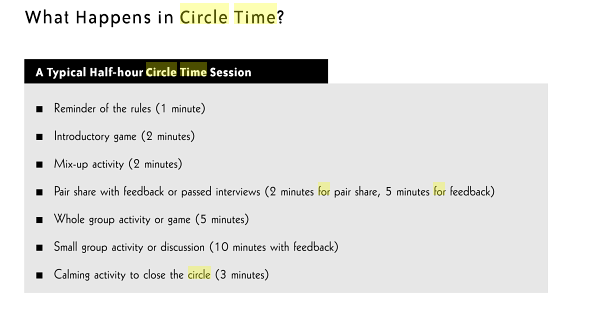 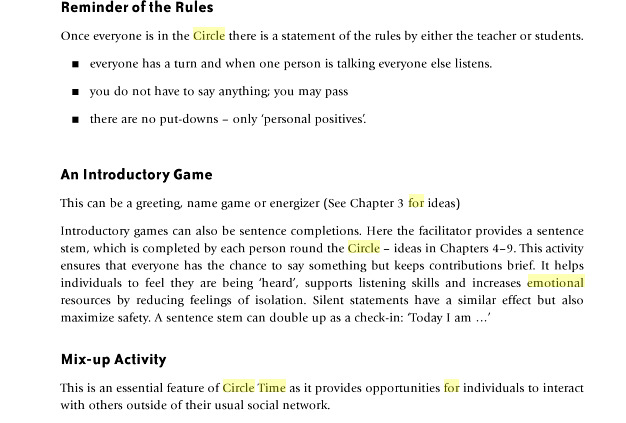 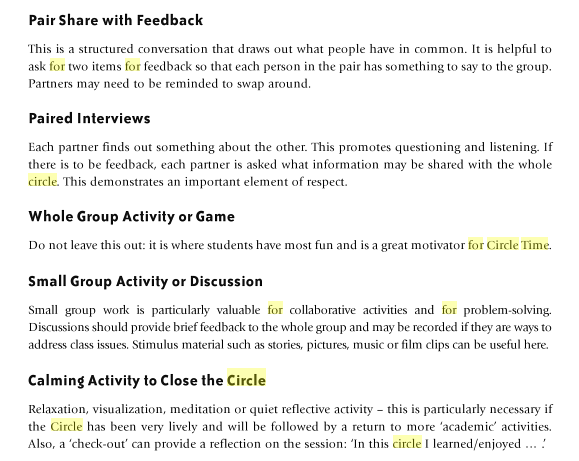 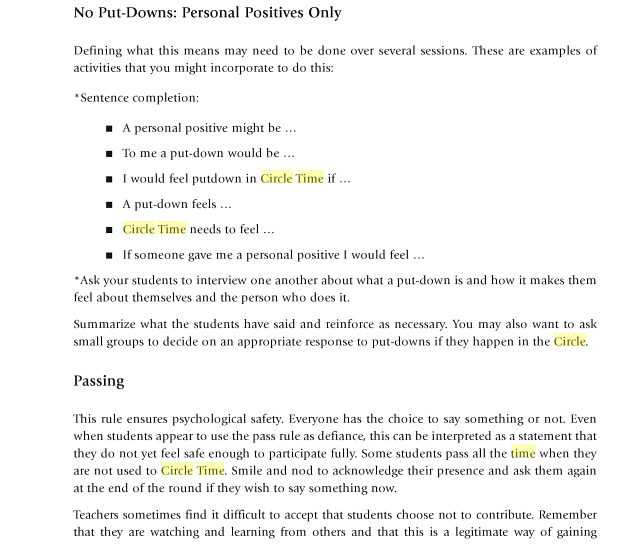 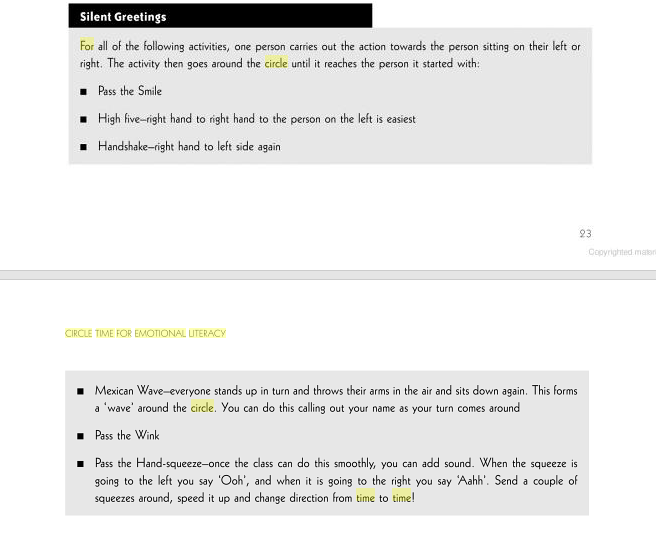 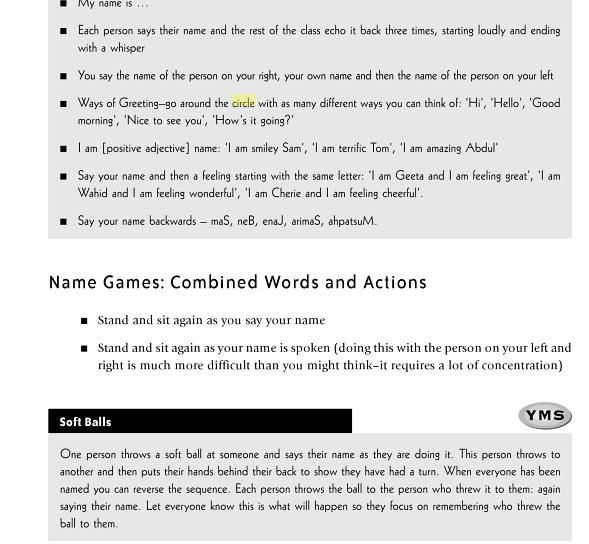 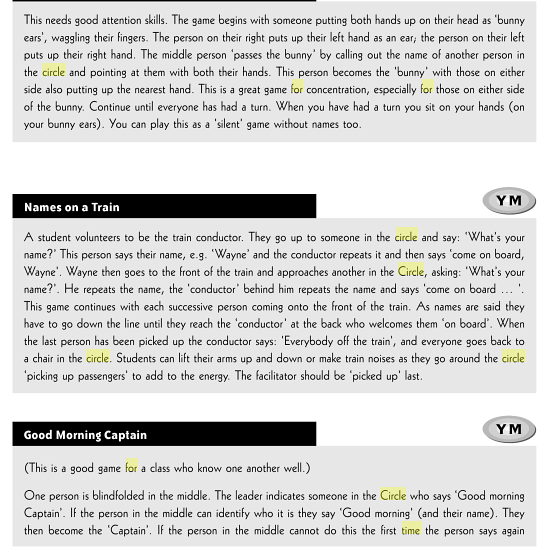 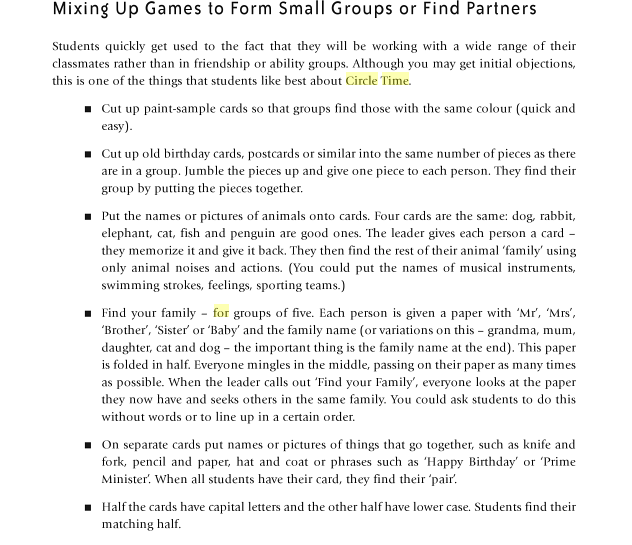 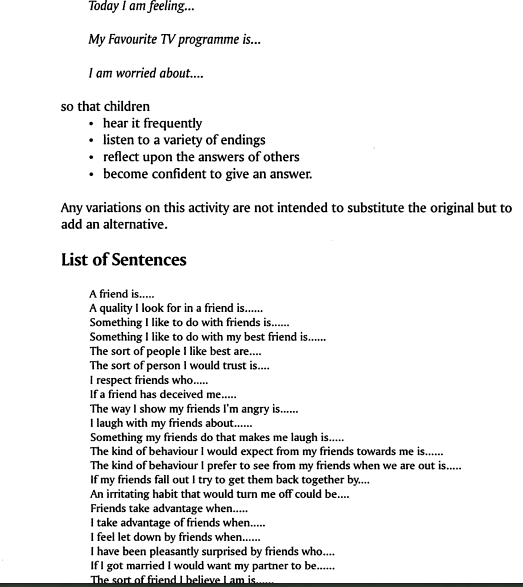 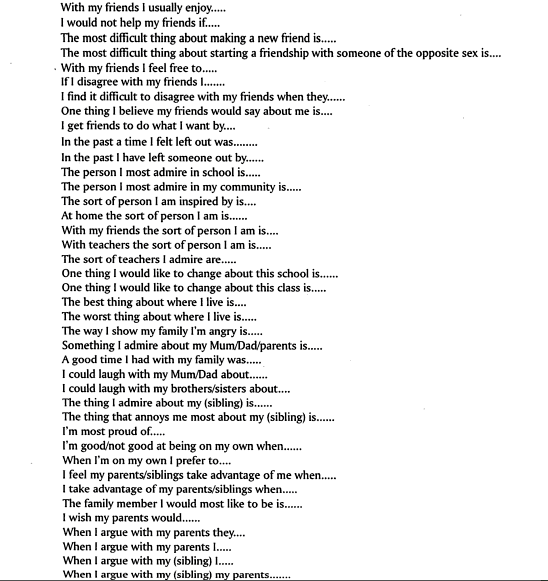 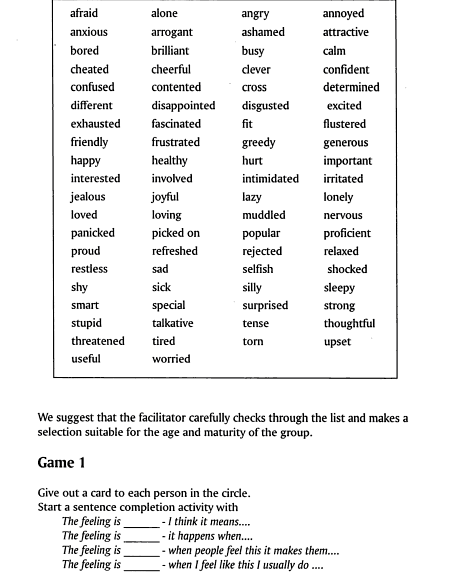 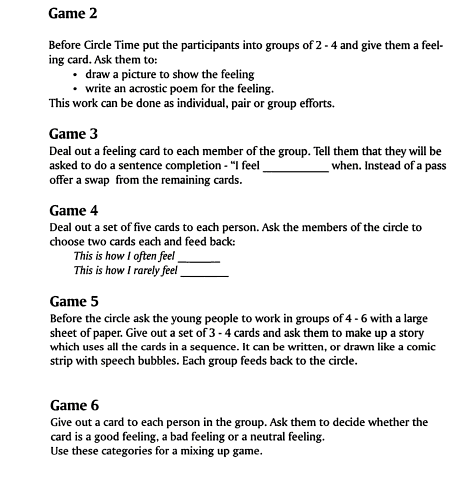 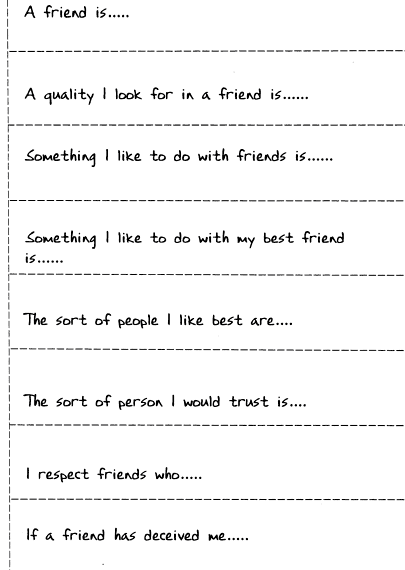 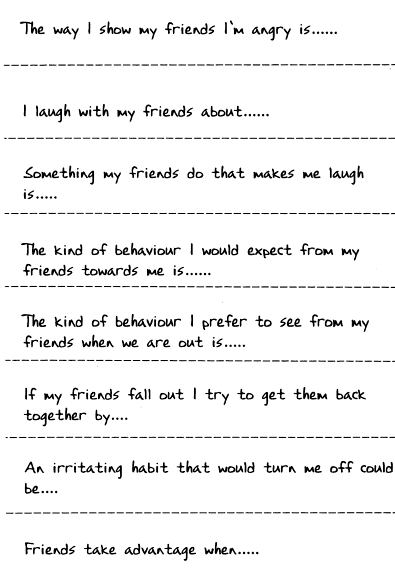 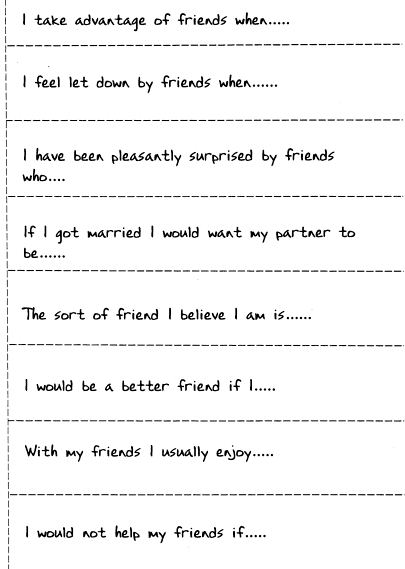 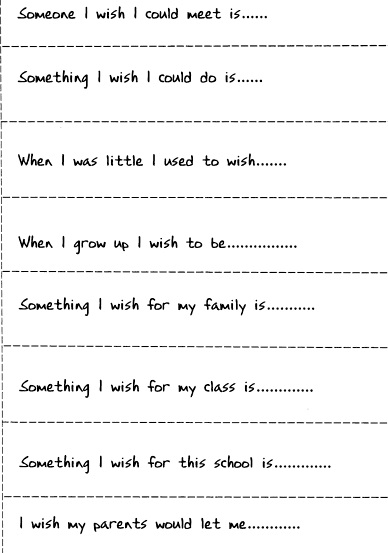 